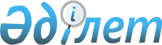 О внесении изменений и дополнения в постановление Правительства Республики Казахстан от 13 ноября 2014 года № 1196 "Об утверждении Правил дорожного движения, Основных положений по допуску транспортных средств к эксплуатации, перечня оперативных и специальных служб, транспорт которых подлежит оборудованию специальными световыми и звуковыми сигналами и окраске по специальным цветографическим схемам"
					
			Утративший силу
			
			
		
					Постановление Правительства Республики Казахстан от 23 июня 2015 года № 472. Утратило силу постановлением Правительства Республики Казахстан от 1 сентября 2023 года № 758.
      Сноска. Утратило силу постановлением Правительства РК от 01.09.2023 № 758 (вводится в действие по истечении десяти календарных дней после дня его первого официального опубликования).
      Правительство Республики Казахстан ПОСТАНОВЛЯЕТ:
      1. Внести в постановление Правительства Республики Казахстан от 13 ноября 2014 года № 1196 "Об утверждении Правил дорожного движения, Основных положений по допуску транспортных средств к эксплуатации, перечня оперативных и специальных служб, транспорт которых подлежит оборудованию специальными световыми и звуковыми сигналами и окраске по специальным цветографическим схемам" (САПП Республики Казахстан, 2014 г., № 69-70, ст. 636) следующие изменения и дополнение:
      1) в Правилах дорожного движения, утвержденных указанным постановлением:
      в разделе "2. Общие обязанности водителей":
      абзац пятый подпункта 1) пункта 1 исключить;
      в пункте 4:
      подпункт 3) изложить в следующей редакции:
      "3) управлять неисправным транспортным средством, транспортным средством, не прошедшим обязательный технический осмотр, за исключением транспортных средств категорий M1, возраст которых не превышает семи лет, включая год выпуска, не используемых в предпринимательской деятельности в сфере автомобильного транспорта;";
      подпункт 6) исключить;
      подпункт 2) пункта 5 раздела "12. Остановка и стоянка" исключить;
      пункт 3 раздела "21. Учебная езда" изложить в следующей редакции:
      "3. Обучающий имеет при себе соответствующее квалификационное свидетельство, водительское удостоверение на право управления транспортным средством той категории, по которой он проводит обучение, а обучаемый – документ, удостоверяющий личность, и медицинское заключение об отсутствии противопоказаний к управлению транспортным средством.";
      пункт 5 раздела "22. Перевозка пассажиров" изложить в следующей редакции:
      "5. Водитель обязан осуществлять посадку и высадку пассажиров в местах, где не запрещена остановка транспортных средств, установленных разделом 12 настоящих Правил, только после полной остановки транспортного средства, а начинать движение только с закрытыми дверями и не открывать их до полной остановки.
      Водитель маршрутного транспортного средства осуществляет посадку и высадку пассажиров только на обозначенном остановочном пункте.";
      2) в Основных положениях по допуску транспортных средств к эксплуатации, утвержденных указанным постановлением:
      часть первую пункта 5 изложить в следующей редакции:
      "5. Грузовой автомобиль с бортовой платформой, используемый для перевозки пассажиров, оборудуется сиденьями, закрепленными на высоте тридцать-пятьдесят сантиметров от пола и не менее тридцати сантиметров от верхнего края борта, а при перевозке детей, кроме того, борта должны иметь высоту не менее восьмидесяти сантиметров от уровня пола.";
      в пункте 14:
      подпункт 2) исключить;
      подпункт 5) изложить в следующей редакции:
      "5) непрохождения обязательного технического осмотра, за исключением транспортных средств категории M1, возраст которых не превышает семи лет, включая год выпуска, не используемых в предпринимательской деятельности в сфере автомобильного транспорта;".
      3) в перечень оперативных и специальных служб, транспорт которых подлежит оборудованию специальными световыми и звуковыми сигналами и окраске по специальным цветографическим схемам, утвержденный указанным постановлением:
      дополнить пунктом 10 следующего содержания:
      "10. Департамент специальных прокуроров Генеральной прокуратуры Республики Казахстан.";
      пункт 2 примечания изложить в следующей редакции:
      "2. Транспортные средства Службы государственной охраны, оперативных служб органов национальной безопасности, органов внутренних дел, департамента специальных прокуроров Генеральной прокуратуры Республики Казахстан могут не иметь специальной цветографической окраски, опознавательных знаков и надписей.".
      2. Настоящее постановление вводится в действие по истечении десяти календарных дней после дня его первого официального опубликования.
					© 2012. РГП на ПХВ «Институт законодательства и правовой информации Республики Казахстан» Министерства юстиции Республики Казахстан
				
Премьер-Министр
Республики Казахстан
К. МАСИМОВ